Programul Operational Regional 2014-2020Axa prioritara 3 “Sprijinirea tranzitiei catre o economie cu emisii scazute de carbonPrioritatea de investitii 3.1 Sprijinirea  eficientei energetice, a gestionarii inteligente a energiei si a utilizarii energiei din surse regenerabile în infrastructurile publice, inclusiv în cladirile  publice, si în sectorul locuintelorOperatiunea A – Cladiri rezidentialePROIECT „EFICIENTIZARE TERMICA CLADIRI REZIDENTIALE ORAS PETRILA ETAPA IV” COD SMIS 117129              Pentru informaţii detaliate despre celelalte programe cofinanţate de Uniunea Europeană, vă invităm să vizitaţi www.fonduri-ue.ro. (textul reprezentând un link la adresa web (URL): http://www.fonduri-ue.ro), precum şi către site-ul web al Programului Operaţional Regional 2014-2020, www.inforegio.ro și pagina de Facebook a programului (facebook.com/inforegio.ro), către care se va face link. Detalii privind elementele obligatorii de identitate vizuală se regăsesc în Manualul de Identitate Vizuală a Regio 2014-2020, în vigoare.              Contractorii implicati in implementarea contractului de finantare sunt:SC TABOR BEST CONSTRUCT SRL., in calitate de executant al lucrarilor de reabilitare termica a bl. 22A, 28 si 30 str Minei , in baza contractului de lucrari nr. 191/3248 din data de 02,10,2019  , in valoare, finala, de 3.268.386,98 lei cu TVAAsistenta tehnica din partea proiectantului a fost asigurat de catre SC BUILDING &FIRE DESIGN-D SRL, in baza contractului de prestari servicii nr. 169/27243/1.08.2019 in valoare de 17.850 lei cu fara TVAServiciile de audit financiar au fost asigurate de catre S.C. KLASS ENTERPRISE SRL in baza contractului de servicii incheiat in data de 13,06,2019 si inregistrat cu nr. 116/20490 pentru suma de 5.104 lei cu TVAElaborarea auditului energetic si a certificatului de performanta energetica la finalul lucrarilor au fost realízate de catre SC ALPIN CONSTRUCT SRL, in baza contractului nr. 34/33661/11.11.2020, pentru suma de 17.850 lei cu TVAPublicitatea si informarea pe toata perioada de implementare a proiectului a fost asigurata de catre SC ALDO DETAIL DIRECT SRL in baza contractului de prestari servicii nr. 113/20486-13,06,2019 , in suma de 4.284 lei cu TVA Dirigentia de santier a fost asigurata de catre SC RMN DESIGN TECHNOPROJECT SRL in baza contractului de prestari servicii nr.23502/138/10.07.2019 in suma de 17.850 lei cu TVA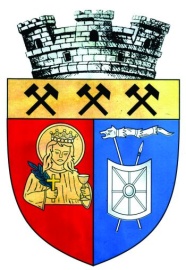 Investim in viitorul tau! Proiect cofinantat din Fondul European de Dezvoltare Regionala prin Programul Operational Regional 2014-2020